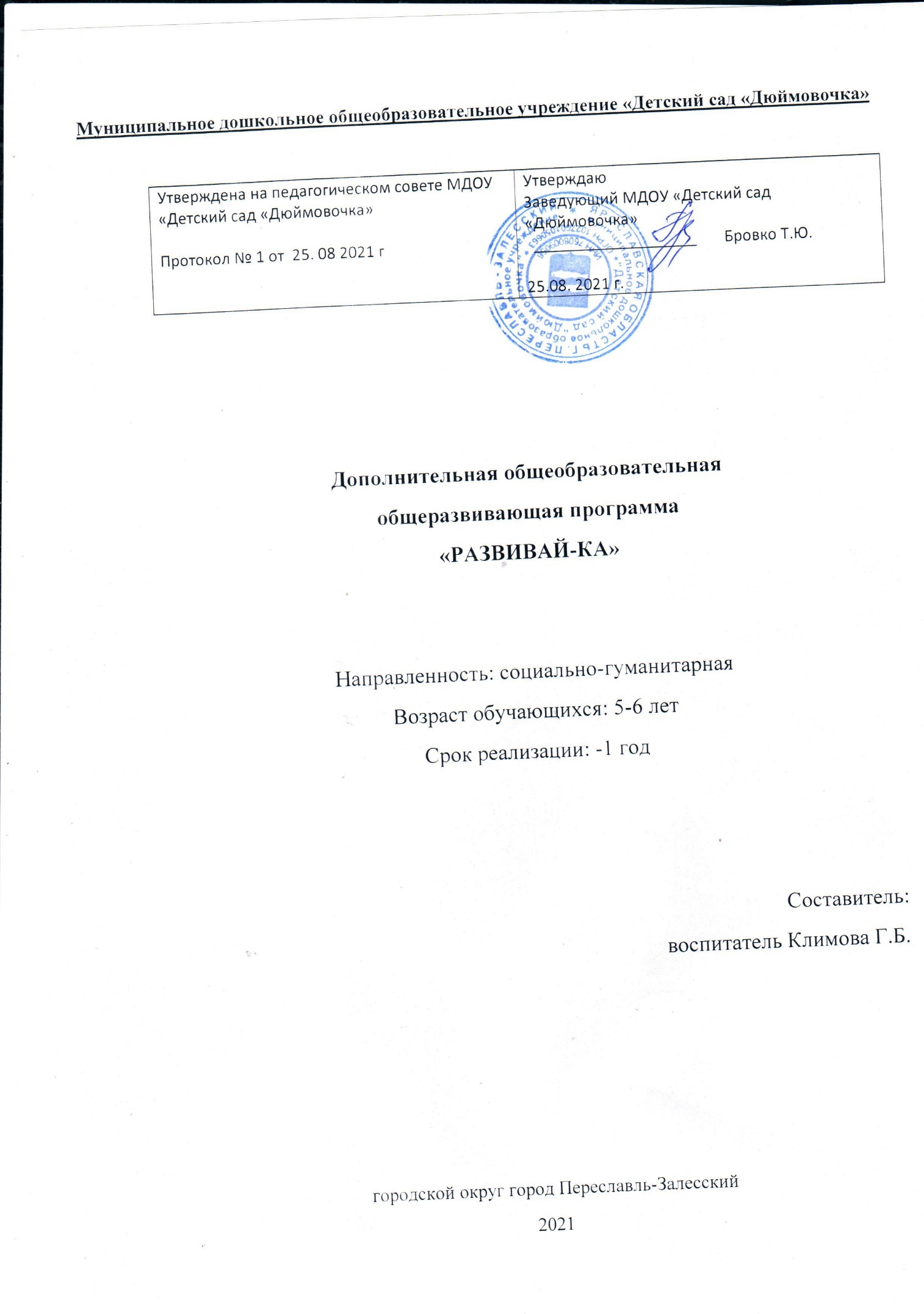 I. Целевой раздел          1.1.   Пояснительная записка______________________________________3          1.1.1.  Цели и задачи реализации Программы________________________41.1.2. Принципы и подходы к формированию Программы_____________51.2. Планируемые результаты освоения программы (целевые ориентиры)__________________________________________  61.3. Условия реализации программы_______________________________7                              II. Содержательный раздел.2.1. Модель образовательного процесса_____________________________72.2. Содержание работы по развитию детей__________________________72.3. Результаты освоения программы_______________________________ 82.4. Мониторинг ожидаемых результатов____________________________92.5. Тематический план__________________________________________122.6. Содержание Программы______________________________________162.7. Общие требования по технике безопасности_____________________27                     III.   Организационный раздел.3.1. Психолого-педагогические условия, обеспечивающие развитие ребенка________________________________________________________273.2. Организация предметно-пространственной среды_________________283.3. Кадровые условия реализации программы _______________________283.4. Методическое обеспечение____________________________________283.5. Материально-техническое обеспечение Программы_______________29I.  ЦЕЛЕВОЙ РАЗДЕЛ1.1.    Пояснительная записка    В настоящее время ярко проявляется социальный заказ родителей на получение детьми качественного дополнительного образования, которое позволит им, в дальнейшем, гармонично войти в систему школьных отношений и заложит основу успешного начала обучения. Это зависит от сформированности познавательных интересов, которые возникают тогда, когда дети имеют возможность включиться в выполнение таких видов заданий, в которых могут достичь успеха и вместе с тем, чувствовать необходимость преодоления определенных препятствий при достижении цели. Актуальность развития познавательных способностей у детей дошкольного возраста продиктована современной действительностью. Мы живём в стремительно меняющемся мире, в эпоху информации, компьютеров, спутникового телевидения, мобильной связи, интернета. Информационные технологии дают нам новые возможности. Для того, чтобы наши воспитанники были успешными, умело ориентировались в постоянно растущем потоке информации, нужно научить их легко и быстро воспринимать информацию, анализировать её, применять в освоении нового, находить неординарные решения в различных ситуациях. Тематическая направленность дополнительной общеобразовательной общеразвивающей программы «Развивай-ка» позволяет наиболее полно раскрыть те интересы и способности каждого ребёнка, которые выступают в качестве мотивационного компонента познавательной сферы у детей.Актуальность программы    Старший дошкольный возраст – это сенситивный период в развитии познавательной сферы детей. В это время закладываются основы всех психических свойств и качеств личности, познавательных процессов и разнообразных видов интеллектуальной деятельности. Именно в этом возрасте важно проводить с детьми специально организованные занятия, которые позволят развить познавательные способности. Под познавательными способностями детей данного возраста следует понимать активность, проявляемую в процессе познания. Она выражается в заинтересованном принятии информации, в желании уточнить, углубить свои знания, в самостоятельном поиске ответов на интересующие вопросы, в проявлении элементов творчества, в умении освоить способ познания и применять его на другом материале. Данная программа является социально-гуманитарной и рассчитана на детей в возрасте 5-6 лет.1.1.1 Цель и задачи реализации программы:Цель программы: Формирование познавательных способностей детей старшего дошкольного возраста на основе развития логических структур мышления.Задачи:Образовательные: формировать математическое, логическое и пространственное мышление;побуждать делать самостоятельные выводы;учить развернуто отвечать на вопросы, делать умозаключения;учить устанавливать причинно-следственные связи;Развивающие: способствовать развитию волевых качеств: самостоятельность и организованность;развивать творческую активность, коммуникативные умения, умения действовать по правилам;обогащать словарный запас, развивать умение доказывать свою точку зрения;развивать произвольное внимание, память, мышление; развивать мелкую моторику и координацию движений руки;Воспитательные:воспитывать уважение и интерес к занятиям;воспитывать стремление к преодолению трудностей, уверенность в себе, желание вовремя прийти на помощь сверстникам.Программа «Развивай-ка» состоит из двух разделов: Первый раздел «Познаю себя»  Второй раздел «Все по полочкам» Цель первого раздела - формирование целостного представления ребенка о себе, через отношение с окружающимиЗадачи первого раздела: помочь ребенку познать внутренний мир чувств и состояний, научиться анализировать их и управлять ими;развивать коммуникативные умения навыки; формировать умения преодолевать трудности, закалять волю; развивать способности ориентироваться в изменяющихся условиях.Цель второго раздела – формирование логического мышления у детей старшего дошкольного возраста Задачи второго раздела:  учить выделять свойства предметов, находить предметы, обладающие несколькими свойствами, разбивать множества на подмножества;учить обобщать и упорядочивать по признаку, находить закономерность, называть как можно больше признаков одного объекта и проводить аналогию между разными предметами;   знакомить с вложенными подмножествами;учить сопоставлять части и целое для предметов и действий;знакомить с главной функцией (назначением) предметов, с функцией как с действием, применяемым по отношению разным предметам;учить расставлять события в правильной последовательности и находить ошибки если последовательность неправильная;учить описывать порядок действий для достижения заданной цели. 1.1.2 Принципы и подходы к формированию программы    Дополнительная общеобразовательная программа «Развивай-ка» ориентирована на природную любознательность дошкольников, на развитие логического мышления, в том числе на интерес к себе, восприятие ребенка сверстниками и взрослыми, поиск своего места в системе социальных отношений, окружающем мире. В программе используется исследовательский, интегрированный и деятельностный подходы к развитию детей. Исследовательский подход способствует развитию сотрудничества взрослого и ребёнка, а также воспитанию у детей познавательного интереса, формированию глубоких, прочных и действенных знаний. Использование исследовательского подхода способствует развитию интеллектуальной сферы личности ребёнка, формированию умений и навыков самообразования. При интегративном подходе процесс обучению строится по принципу объединения нескольких видов деятельности и разных средств развития воспитанников, способствует обогащению словаря, развитию коммуникативных умений. А также включает в себя много видов двигательной активности: физкультминутки, подвижные паузы, театрализованные игры. Деятельностный подход заключается в том, что дети получают знания не в готовом виде, а добывают их сами, что способствует активному и успешному формированию знаний, умений и навыков широкого спектра.Вся деятельность воспитанников сгруппирована по таким категориям, как «знать», «понимать», «применять», «анализировать», «оценивать», «синтезировать».Основные принципы реализации программы: - Принцип развивающего образования, целью которого является развитие ребёнка; - Принцип научной обоснованности и практической применимости (соответствует основным положениям возрастной психологии и дошкольной педагогики); - Принцип единства воспитательных, развивающих и обучающих целей и задач образования детей дошкольного возраста в процессе реализации которых формируются такие знания, умения и навыки, которые имеют непосредственное отношение к развитию детей дошкольного возраста; - Принцип интеграции образовательных областей в соответствии с их спецификой и возможностями.Формы и методы проведения занятийПри реализации данной образовательной программы применяются словесные, наглядные, игровые и практические методы и приемы взаимодействия взрослого и ребенка, введение игрового персонажа, подвижные игры, экспериментирование, моделирование, занимательные упражнения, игры на развитие внимания, памяти. Игровые приемы, направленные на организацию коллективных форм деятельности, способствуют тому, что дети учатся уважать мнение других членов группы, прогнозировать конечные результаты, самостоятельно планировать деятельность, определять методы достижения целей. Всё это способствует накоплению опыта творческой и учебной деятельности, овладению исследовательскими методами, приобретению способностей решать практические проблемы и задачи.Форма организации деятельности детей на занятии – индивидуально – групповая;  Форма проведения занятий - игра-путешествие.	1.2 Планируемые результаты освоения программы (целевые ориентиры)К концу обучения по данной программе у детей сформируются:-  первичные знания о себе, о природном и социальном мире;- умение выражать свои мысли в ситуации общения со взрослыми и сверстниками, развернуто отвечать на вопросы, устанавливать причинно-следственные связи, делать умозаключения;- стремление к преодолению трудностей, положительная самооценка;-  любознательность, инициатива и самостоятельность в разных видах деятельности;- стойкий интерес к занятиям;-умение действовать по правилам, преодолевать трудности, ориентироваться в изменяющихся условиях;1.3 Условия реализации образовательной программыВозраст детей, участвующих в реализации данной дополнительной образовательной программы – 5-6 летСрок реализации дополнительной образовательной программы -1 (один) учебный год.Примерная наполняемость групп – 20 человек. Условия приема детей в группу:- достижение ребенком указанного возраста;-  желание родителей и подписание ими соответствующего договора;II СОДЕРЖАТЕЛЬНЫЙ РАЗДЕЛ2.1 Модель образовательного процессаЗанятия проводятся два раза в неделю по 25 минут в течении учебного года2.2 Содержание работыВедущая идея первого раздела – Познание мира – через познание себя.Поведение дошкольника так или иначе соотносится с его представлениями о самом себе и о том, каким он должен или хотел бы быть. Положительное восприятие ребенком собственного «Я» непосредственным образом влияет на успешность его деятельности, способность приобретать друзей, умение видеть их положительные качества в ситуациях общения.В процессе взаимодействия с внешним миром дошкольник, являясь активно действующим лицом, познает его, а вместе с тем и познает себя. Через самопознание ребенок приходит к определенному знанию о самом себе и о окружающем его мире.Второго раздела - овладение логическими формами мышления в дошкольном возрасте способствует развитию умственных способностей и необходимо для успешного перехода детей к школьному обучению.На занятиях последовательно и постепенно решаются интеллектуальные и творческие задачи. Занятия построены в игровой форме с интересным содержанием, творческими, проблемно-поисковыми задачами. Освоение окружающего мира дошкольниками идет не путемполучения готовой информации, а через ее «открытие» в специфических детских видах деятельностей (игре, исследовании, общении, конструировании и др.) Продвижение каждого ребенка вперед идет своим темпом по индивидуальной траектории. Это позволяет добиваться результативности в развитии логических приемов мышления независимо отисходного уровня развития ребенка.2.3 Результаты освоения программыК завершению обучения по первому направлению дети должны уметь:иметь целостное представление о себе; активно взаимодействовать со сверстниками и взрослыми;знать внутренний мир чувств и состояний, научиться анализировать их и управлять ими;иметь положительную самооценку, стремится к успешной деятельности;проявлять интеллектуальную активность, познавательный интерес;уметь принимать и самостоятельно ставить познавательную задачу и решать ее доступными способами.К завершению обучения по второму направлению дети должны уметь: выделять свойства предметов; находить предметы, обладающие свойством или несколькими свойствами, разбивать множества на подмножества, характеризующиеся общим свойством, называть как можно больше признаков одного объекта, проводить аналогию между разными предметами; обобщать, упорядочивать и находить закономерность по признаку; расставлять события в правильной последовательности и находить ошибки в неправильной последовательности действий; описывать порядок действий для достижения заданной цели.2.4. Мониторинг ожидаемых результатов освоения программы    (контрольно-измерительные материалы)Определить уровень развития этих процессов и способностей можно с помощью элементов диагностических методик: методика «Последовательность событий» (А.Н. Бернштейн), методика Э.Ф. Замбацявичене «Раздели на группы», экспериментальная методика «Лесенка» (вариант Я.Л .Коломинского, М.И. Лисиной)Цель мониторинга: выявление уровня освоения программы ребенкомПериодичность мониторинга достижения детьми планируемых результатов – 2 раза в год, что обеспечивает возможность оценки динамики достижений детей.Основные диагностические методы:наблюдение;проблемная (диагностическая) ситуация;беседа.Формы проведения педагогической диагностики:индивидуальная;подгрупповая;групповая.Результаты мониторинга готовности к освоению программы вносятся в таблицу.1. «Познаю себя»В разделе программы «Познаю себя» предусмотрена следующая шкала оценки результатов:
Низкий уровень (1) – обучающийся не может выполнить задание и не принимает помощь взрослого. На вопросы ребёнок отвечает односложно или отказывается от ответа. Средний уровень (2 балла) – обучающийся выполняет задание с небольшой помощью взрослого, затрудняется рассказать о себе или рассказывает смущаясь, требуются наводящие вопросы со стороны взрослого.
Высокий уровень (3 балла) - обучающийся проявляет устойчивый интерес к занятиям, справляется без помощи взрослого. Ребёнок с удовольствием, уверенно, заинтересованно рассказывает о себе, подмечая особенности внешнего вида, личностные качества, то, чем он любит заниматься. Одной из наиболее сложных для педагогической диагностики сфер является сфера представлений старшего дошкольника о себе и отношения к себе. Для ее изучения может быть использованы такие методики как наблюдения за проявлениями детей в повседневной жизни, диагностическая ситуация (рассказ ребенка о себе), беседа с ребенком «Что ты любишь», экспериментальная методика «Лесенка». Например: Диагностика представлений о себе и отношения к себе у детей старшего дошкольного возраста В ходе наблюдения за общением и деятельностью детей педагог отмечает:Проявления самостоятельности и уверенности ребенка в деятельности умения самостоятельно выдвинуть идею, действовать в соответствии с планом, оценивать свою деятельность.Отношение к советам и замечаниям взрослых, сверстников.Элементарные умения контролировать свое поведение, сдерживать свои эмоции.Позиция, которую ребенок занимает в общении со сверстниками – лидер, партнер, подчиненный, уверенность в общении.Желание ребенка рассказывать о себе, проявление интереса к своему прошлому и будущему, умение устанавливать связь между прошлым и настоящим, настоящим и будущим.Для изучения особенностей представления дошкольников о себе предлагается дополнить результаты наблюдений в ходе проведения экспериментальных методик.Экспериментальная ситуация «Рассказ незнакомому другу»Методика проведения. В индивидуальной беседе ребенку рассказывается, что жители другой страны прислали письмо, в котором они очень просили каждого из детей детского сада рассказать немного о себе. После этого ребенку предлагается рассказать о себе то, что ему захочется.2. «Все по полочкам»В разделе программы «Все по полочкам» предусмотрена следующая шкала оценки результатов:1  балл – низкий уровень (ребенок:  выделяет не более 1-2 групп фигур, с помощью взрослого находит и  разбивает множества на некоторые подмножества, характеризующиеся общим свойством; обобщает некоторые предметы по признаку, упорядочивает часть их по признаку, не находит закономерность; не может выделить часть группы предметов в подгруппу с заданным признаком; не расставляет  события в правильной последовательности, не находит ошибки в неправильной последовательности; частично знаком с функциями предметов; не может действовать по правилам, не стремится довести дело до конца; не принимает собственные решения, не умеет доказать свою точку зрения.2  балла – средний уровень ( ребенок: выделяет свойства многих предметов; находит и разбивает множества на некоторые подмножества, характеризующиеся общим свойством; обобщает часть предметов по признаку, упорядочивает по признаку, но не везде находит закономерность; выделяет часть группы предметов в подгруппу с заданным признаком (делит на группы); расставляет  события в правильной последовательности, но не находит ошибки в неправильной последовательности; называет только половину из всех знакомых функций предметов; действует по правилам, но не стремится довести дело до конца; принимает собственные решения, но не может доказать  свою точку зрения.3  балла – высокий уровень (ребенок:  выделяет свойства предметов; находит, разбивает множества на подмножества, характеризующиеся общим свойством; обобщает предметы по признаку, упорядочивает по признаку, находит закономерность по признаку; выделяет часть группы предметов в подгруппу с заданным признаком (делит на группы); расставляет  события в правильной последовательности, находит ошибки в неправильной последовательности; знает все о функциях предметов; действует по правилам, стремится довести дело до конца; принимает собственные решения, доказывает свою точку зрения).Например: «РАЗДЕЛИ НА ГРУППЫ»Ребенку показывают картинку и предлагают следующее задание: «Внимательно посмотри на картинку и раздели представленные на ней фигуры на как можно большее число групп. В каждую такую группу должны входить фигуры, выделяемые по одному общему для них признаку. Назови все фигуры, входящие в каждую из выделенных групп, и тот признак, по которому они выделены». 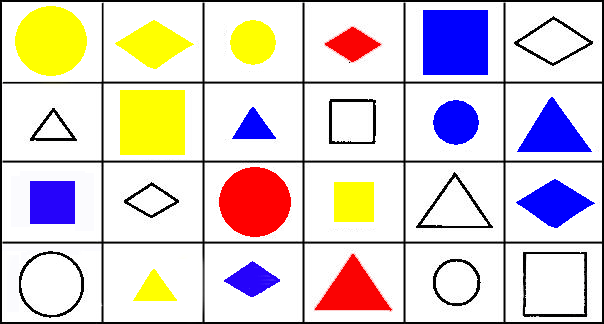 Данная система оценки качества и эффективности деятельности участников образовательного процесса позволяет сравнивать ожидаемый и конечный результат образовательной деятельности.2.5 Тематический планКалендарный учебный графикРабочая программа кружка предлагает проведение занятий 2 раза в неделю, исходя из учебного года (с 1сентября по 31 мая) количество часов, отведенных для занятий - 72 ч.  Занятия длятся 25 мин.Учебно - тематический план2.6.  Содержание Программы2.7 Общие требования по технике безопасностиВоспитатель должен знать и выполнять: - инструкцию и правила по охране жизни, здоровья воспитанников; -санитарные нормы, правила, устройства содержания помещений дошкольного образовательного учреждения; - правила пожарной безопасности, знать места расположения первичных средств пожаротушения; - инструкцию по оказанию первой доврачебной помощи пострадавшим. При работе с воспитанниками необходимо использовать прочный, исправный демонстрационный и раздаточный учебный материал, соответствующий санитарно-гигиеническим, дидактическим, эстетическим требованиям. Необходимо убедиться в исправности электрооборудования. Гигиенические требования по организации обучения детейКаждый ребенок обеспечивается удобным рабочим местом за столом, в соответствии с его ростом и других медицинских показаниях.В комнате боковое левостороннее естественное освещение.Искусственное освещение соответствует государственным гигиеническим требованиям к нему.Во время занятий обязательно проводятся пальчиковая гимнастика, гимнастика для глаз, динамические паузы с целью профилактики переутомления, нарушения осанки и зрения детей.Перед каждым занятием осуществляется влажная уборка помещения и сквозное проветривание. На занятии осуществляется смена видов деятельности, а все темы изучаются в ходе разнообразных игр, что соответствует возрастным особенностям дошкольников.III ОРГАНИЗАЦИОННЫЙ РАЗДЕЛ3.1 Психолого- педагогические условия, обеспечивающие развитие ребёнка1) уважение взрослых к человеческому достоинству детей, формирование и поддержка их положительной самооценки, уверенности в собственных возможностях и способностях; 2) использование в образовательной деятельности форм и методов работы с детьми, соответствующих их возрастным и индивидуальным особенностям (недопустимость как искусственного ускорения, так и искусственного замедления развития детей); 3) построение образовательной деятельности на основе взаимодействия взрослых с детьми, ориентированного на интересы и возможности каждого ребёнка и учитывающего социальную ситуацию его развития; 4) поддержка взрослыми положительного, доброжелательного отношения детей друг к другу и взаимодействия детей друг с другом в разных видах деятельности; 5) поддержка инициативы и самостоятельности детей в специфических для них видах деятельности; 6) возможность выбора детьми материалов, видов активности, участников совместной деятельности и общения; 7) защита детей от всех форм физического и психического насилия; 8) поддержка родителей (законных представителей) в воспитании детей, охране и укреплении их здоровья, вовлечение семей непосредственно в образовательную деятельность.3.2 Организация предметно – пространственной средыРазвивающая предметно – пространственная среда для данной программы организуется по двум принципам:-  активности, самостоятельности и творчестваОна должна быть интенсивно развивающей, провоцирующей возникновение и развитие познавательных интересов воспитанников, их волевых качеств, эмоций и чувств.- комплексирования и гибкого зонирования, реализующий возможность непересекающихся сфер активности, позволяющий детям свободно заниматься одновременно разными видами деятельности.Для эффективности проведения занятий необходимо отдельное помещение достаточно просторное для движений и комфортное для релаксационных упражнений. В отличие от традиционных занятий занятия по данной программе проводятся в свободной форме: дети могут свободно перемещаться по комнате, занимать удобное положение на ковре, на стульях. Учитывая то, что занятия строятся на использовании разнообразных игр, релаксационных упражнений – практически исключается умственная перегрузка. Большое внимание уделяется подбору иллюстративного и познавательного материала к занятиям и для оформления стендов комнаты для занятий. Для повышения эффективности образовательных занятий с детьми создан банк презентаций в программе Рower Рoint, 3.3 Кадровые условия реализации ПрограммыДанную программу реализует педагог дополнительного образования.3.4 Методическое обеспечение программыСтарший дошкольный возраст играет особую роль в развитии ребенка. В этот период жизни начинают формироваться новые психологические механизмы деятельности. Расширяются интеллектуальные возможности, общий кругозор. Стремясь поддержать у детей интерес к новой теме, создаем проблемную ситуацию. Проблемная ситуация побуждает детей выдвигать гипотезы, делать выводы, приучает не бояться допускать ошибки. Очень важно, чтобы ребенок почувствовал вкус к получению новых, неожиданных сведений об окружающих его предметах и явлениях. При обучении используются следующие технологии: Технология исследовательской деятельности       Цель исследовательской деятельности - сформировать у дошкольников основные ключевые компетенции, способность к исследовательскому типу мышления.   Методы и приемы организации исследовательской деятельности: - эвристические беседы;- постановка и решение вопросов проблемного характера;- моделирование;- дидактические игры, игровые обучающие и творчески развивающие ситуации;      Игровая технология помогает объединить общим содержанием, сюжетом или сказочным персонажем все части учебного процесса. Делает занятие интересным для воспитанников, а также создаёт необходимые условия для усвоения новых знаний, умений и навыков в ведущей для них форме деятельности — в игре. На занятии включаются последовательно:игры и упражнения, формирующие умение выделять основные, характерные признаки предметов, сравнивать, сопоставлять их;группы игр на обобщение предметов по определенным признакам;группы игр, в процессе которых у дошкольников развивается умение отличать реальные явления от нереальных; группы игр, воспитывающих умение владеть собой, быстроту реакции на слово, фонематический слух, смекалку и др.       Обучение в форме игры может и должно быть интересным, занимательным, но не развлекательным. Для реализации такого подхода необходимо, чтобы образовательные технологии, содержали четко обозначенную и пошагово описанную систему игровых заданий и различных игр. В деятельности с помощью игровых технологий у детей развиваются психические процессы.Технология интегрированного занятия соединяет знания из разных образовательных областей на равноправной основе, дополняя друг друга. При этом решается несколько задач развития. В форме интегрированных занятий лучше проводить итоговые и обобщающие занятия, а также презентации новых тем.3.5. Материально – техническое сопровождениеДля эффективности проведения занятий необходимо:Отдельное помещение (достаточно просторное для движений - с игровой и рабочей зоной)Оснащение класса: -  Столы, стулья по количеству детей-  Шкаф для пособий -  Магнитная доска - Мягкая игрушка – зайчик- Мячик- Клубок ниток- Счетный материал – мелкие предметы трех видов на каждого ребенка- Музыкальные инструменты- Наборы предметных картинок («Игрушки», «Сладости», «Цветы», «Посуда», «Животные» и т. д.), предназначенные для работы-  Наглядный материал (иллюстрации со сладостями, 3-4 иллюстрации с предметами, издающими шум; иллюстрации с музыкальными инструментами; с летающими объектами: птица, самолет, дирижабль, ракета и т. д.; с деревьями, с животными- Ширма для инсценировок- Набор масок или кукол для инсценировок сказок «Репка», «Бременские музыканты»- Элементы костюма фокусника, реквизит для фокуса (шляпа, коробочка с маленькими конфетами для детей)-  Настольно - печатные игры - Напольный конструктор-  Игрушки (мебель, посуда, животные, птицы; игрушки, предназначенные для развития дыхания и т.д.) - Крупы или любые сыпучие вещества (песок, земля, крупа)- Кусочки ткани, поролона, меха, ваты- Ножницы и клей по количеству детей- Рисунок или картонная фигурка ключа-  Бумага ксероксная (А4)- Ноутбук, проектор, экран-  Звукопроизводящая аппаратура (магнитофон)      - Используемая фонотека: классические произведения, звуки природы, музыка для релаксации, детские музыкальные произведения      -  Писчая и цветная бумага, карандаши, фломастеры, краски, цветные мелки      -  Диагностический инструментарий для детей дошкольного возраста по определению уровня интеллектуального развития.       -  Задания, упражнения, тесты, направленные на:Развитие познавательных процессов Развитие восприятия и внимания Развитие логического мышления Сравнение предметов между собой, нахождение обобщающих признаков, сравнении по количеству Закреплении знаний об окружающем мире Развитие зрительной и слуховой памяти Развитие речи и словарного запаса Формирование мыслительных операций (Анализа, синтеза, сравнения), концентрацию внимания Выявление закономерностей, сходств, отличий Построение простейших умозаключений Нахождение нескольких вариантов ответов Правильную постановку вопросов Развитие воображения и фантазии Развитие нестандартного, нешаблонного мышления Список информационных источников           1. Федеральный закон от 29 декабря 2012 г. № 273-ФЗ «Об образовании в Российской Федерации». 2. Приказ Министерства просвещения Российской Федерации от 09 ноября 2018 N 196 «Об утверждении Порядка организации и осуществления образовательной деятельности по дополнительным общеобразовательным программам».           3. Концепция развития дополнительного образования детей, утвержденная Распоряжением       Правительства Российской Федерации от 4 сентября 2014 г. № 1726-р.          4. Государственная программа Российской Федерации «Развитие образования», утвержденной Постановлением Правительства Российской Федерации от 26 декабря 2017 года № 1642.5. Постановление Главного государственного санитарного врача РФ от 28 сентября 2020 г. N 28 "Об утверждении Санитарных правил 2.4.3648-20 "Санитарно-эпидемиологические требования к организациям воспитания и обучения, отдыха и оздоровления детей и молодежи".6.  ПИСЬМО МИНОБРНАУКИ РФ от 11 декабря 2006 г. N 06-1844 О ПРИМЕРНЫХ ТРЕБОВАНИЯХ К ПРОГРАММАМ ДОПОЛНИТЕЛЬНОГО ОБРАЗОВАНИЯ ДЕТЕЙ7. Приказ департамента образования ЯО от 27.12.2019 №47-нп Правила персонифицированного финансирования ДОД    8. Постановление правительства № 527-п 17.07.2018 О внедрении системы персонифицированного финансирования дополнительного образования детей (Концепция персонифицированного дополнительного образования детей в Ярославской области)  9. Приказ Министерства просвещения Российской Федерации от 09 ноября 2018 N 196 «Об утверждении Порядка организации и осуществления образовательной деятельности по дополнительным общеобразовательным программам».  10. Письмо Минобразования Р.Ф. от 02.06.98. № 89/34-16 «О реализации права дошкольных   образовательных учреждений на выбор программ и педагогических технологий».  11. Положение об организации работы платных образовательных услуг в муниципальном дошкольном образовательном учреждении «Детский сад «Дюймовочка» г.о.г. Переславль-Залесский. 2019 г.            12. Методические рекомендации по реализации дополнительных общеобразовательных   программ с применением электронного обучения и дистанционных образовательных технологий         13. Венгер Л.А, Венгер А. Л. «Домашняя школа», М., «Знание», 1994г14. Волина В. «Праздник букваря», М. «Аст-Пресс», 1995г. Голуб И.Б., Ушаков Н.Н.     «Путешествие по стране слов», М.,«Просвещение», 1992г   15. Корепанова М.В., Харлампова Е.В. Познаю себя. Методические рекомендации к программе социально-личностного развития детей дошкольного возраста. - М.:Баласс, Изд. Дом РАО, 2004. – 160 с.    16.  Горячев А.В., Ключ Н.В. Все по полочкам: Методические рекомендации к курсу информатики для дошкольников 5-6 лет. – Изд. 2-е, перераб. – М.: Баласс, 2007. – 64 с.     17. Методика Э. Ф. Замбацявичене Ассоциация авторов и издателей «Тандем» - издательство ЭКСМОС, 1999 г     18.  Александра Карелина Каталог диагностических методик – Изд. 2-е, перераб. – М.: Баласс, 2007Возраст детейПродолжительность одного занятияПериодичность в неделю
понедельник, среда)Кол-во академических часов в неделюКол-во академических часов в год5-6 лет25 мин.2 раза2 час72 часа№Ф. И.ребенкаИмеет целостное представление о себеАктивно взаимодействует со сверстниками и взрослыми, умеет договариваться, учитывать интересы других  Понимает внутренний мир чувств себя и других, умеет анализировать их и управлять ими;Умеет преодолевать трудности, стремится к успешной деятельностиИмеет положительную самооценкуВсего баллов№Иванов С.3222211№Ф. И.ребенкаВыделяет свойства предметов; находит разбивает множества на подмножества, характеризующиеся общим свойством(группу на подгруппу)Обобщает предметы по признаку, упорядочивает по признаку, находит закономерность по признаку Выделяет часть группы предметов в подгруппу с заданным признаком Расставляет события в правильной последовательности.Находит ошибки в неправильной последовательностиЗнаком с функциями предметовДействует по правиламСтремится довести дело до концаПринимает собственные решения, доказывает свою точку зрения.Всегобаллов1Иванов С.2233 23318Дата начала занятийДата окончания занятийКол-во учебных недельКол-во часовМесто проведенияРежим занятий01.0931.053672МДОУ «Детский сад«Дюймовочка»2 раза в неделю по 1 академическому часу во второй половине дняI этап: сентябрь-8 занятий, октябрь-8 занятий, ноябрь-9 занятий.I этап: сентябрь-8 занятий, октябрь-8 занятий, ноябрь-9 занятий.I этап: сентябрь-8 занятий, октябрь-8 занятий, ноябрь-9 занятий.I этап: сентябрь-8 занятий, октябрь-8 занятий, ноябрь-9 занятий.I этап: сентябрь-8 занятий, октябрь-8 занятий, ноябрь-9 занятий.I этап: сентябрь-8 занятий, октябрь-8 занятий, ноябрь-9 занятий.№Название разделаТема занятийКоличество часовКоличество часов№Название разделаТема занятийтеорияпрактикавсего1«Познаю себя»Я среди других- «Техника безопасности на занятиях»- «Кто я?»- «Какой я?»- «Чем мы похожи и чем отличаемся друг от друга?»- «Мы все разные»- «Мое настроение»- «Я умею»- «Я не боюсь научиться…»- «Я и моя семья»- «Я и мои друзья»- «Мои мечты»- «Мои сказочные сны»- «Город нашей дружбы»210122. «Все по полочкам»Признаки предмета«Выделение признаков предмета» (2 занятия)«Сравнение признаков предметов» (3 занятия)1453.«Все по полочкам»Формирование понятия «функция»«Формирование понятия функция» (3 занятия)1234.«Все по полочкам»Разбиение групп на подгруппы«Разбиение группы на подгруппы» (2 занятия)Выделение подгруппы в группеСоотнесение элементов двух групп между собой (2 занятия)145II этап: декабрь-9 занятий, январь-6 занятий, февраль-7 занятий.II этап: декабрь-9 занятий, январь-6 занятий, февраль-7 занятий.II этап: декабрь-9 занятий, январь-6 занятий, февраль-7 занятий.II этап: декабрь-9 занятий, январь-6 занятий, февраль-7 занятий.II этап: декабрь-9 занятий, январь-6 занятий, февраль-7 занятий.II этап: декабрь-9 занятий, январь-6 занятий, февраль-7 занятий.5.«Познаю себя»Что я могу- «Путешествие в сказочную страну» «Что я могу»- «Путешествие в Синегорье к орлу Зоркий глаз»- «Путешествие на острова «Загадочные звуки»- «Путешествие в пещеру «Чудесные запахи» к собаке Острый нюх»- «Путешествие на озеро «Вкусная вода»- «Путешествие на«Чувствительные холмы» к обезьянке Любопытные руки»- «Страна «Что я могу?»(заключительное)2576.«Познаю себя»Мир чувств, мир эмоций- «Море Радости»- «Остров «Чунга-чанга»- «Животный и растительный мир острова «Чунга-чанга»1237.«Все по полочкам»Понятие «часть-целое»- «Формирование понятия «Часть-целое»- Разбиение действий на этапы- Соотнесение элементов двух групп между собой- Последовательность событий (2 занятия)1458.«Все по полочкам»Закономерность и последовательность- Упорядочение предметов- Закономерность в расположении предметов (2 занятия)- Последовательность событий (2 занятия)1459.«Все по полочкам»Формирование понятия «алгоритм»- Формирование понятия «алгоритм» (3 занятия)- Кодирование действий условными знаками (2 занятия)145III этап: март 9 занятий, апрель 8 занятий, май 6 занятий.III этап: март 9 занятий, апрель 8 занятий, май 6 занятий.III этап: март 9 занятий, апрель 8 занятий, май 6 занятий.III этап: март 9 занятий, апрель 8 занятий, май 6 занятий.III этап: март 9 занятий, апрель 8 занятий, май 6 занятий.III этап: март 9 занятий, апрель 8 занятий, май 6 занятий.10.«Познаю себя»Мир чувств, мир эмоций- «В гостях у сеньора Минора на острове Плакс»- «Царевна-Несмеяна на острове Плакс» - «Животный мир острова Плакс»- «Растительный мир острова Плакс»- Клокочущий вулкан»- «Жители клокочущего вулкана»- «Животные клокочущего вулкана»- «Растительность клокочущего вулкана»- «Дремучий лес»- «Жители дремучего леса»- «Животные дремучего леса»- «Растения дремучего леса» - «Удивительная планета»- «Жители удивительной планеты»- «Животные удивительной планеты»- «Растительный мир удивительной планеты»5111611.«Все по полочкам»Формирование понятий: «логическая операция «И», «истинное и ложное высказывание», «отрицание»;Разрешающие и запрещающие знаки- Формирование понятия «логическая операция «И»- Формирование понятия «истинное и ложное высказывание»- Формирование понятия «отрицание» (2 занятия)- Формирование умения пользоваться разрешающими и запрещающими знаками14512.«Все по полочкам»Повторение и закрепление пройденного материалаЗадачи на смекалку-11ИТОГОИТОГОИТОГО175572№ п/пНазвание разделаТема занятийПрограммное содержание1.«Познаю себя»Вводное занятие Я среди другихТехника безопасности на занятиях.«Кто я?»«Какой я?»«Чем мы похожи и чем отличаемся друг от друга?»«Мы все разные»«Мое настроение»«Я умею»«Я не боюсь научиться…»«Я и моя семья»«Я и мои друзья»«Мои мечты»«Мои сказочные сны»«Город нашей дружбы»Познакомить детей с правилами безопасного поведения на занятиях.Способствовать созданию комфортной обстановки в группе, вызвать у детей интерес друг к другу, способствовать их сближению; показать, что все люди отличаются друг от друга; Развивать внимание, наблюдательность, творческие способности, воображение фантазию, точную координацию движений, эмпатию, толерантность, навыки сотрудничества в парах, умение согласовывать свои действия, умение перевоплощаться; Повышать уверенность в себе и других. Тренировать межполушарное взаимодействие;Учить детей описывать свое настроение, понимать настроение других; Побуждать детей преодолевать неуверенность;Подвести детей пониманию того, что родители есть не только у людей, но и у животных и растений;Обучать приемам расслабления.Игры: «Давайте познакомимся», «Мое имя», «Кто я?», «Ассоциации», «Связующая нить», «Волшебный стул», «Отпечатки», «Узнай, кто позвал», «Отыщи свою обувь», «Что изменилось?», «Бюро находок», Эхо», «Горячий стул», «Встаньте все, кто…», «Чудесные пуговицы», «Мое настроение», «Как живешь?», «Есть или нет?», «В магазине зеркал», «Заколдованный ребенок», «Испорченный телефон», Найди рифму», «Почта», «Школа разведчиков», «Попади, не глядя»,«Гармоничный танец», «Минеры», «Найди друга», «Закончи предложение», «строители», «Торт», «Волшебный салют»Беседа: «Что значит любить родителей»«Что такое дружба»Этюд «Из семени в дерево»Пальчиковая гимнастика «Дружные ребята», «В гости»П./игры: «Паровозик», «Катушка»Рисование «О чем рассказала ладошка?», «Я в прошлом и настоящем»«Подарок для всех» коллективный рисунок «Радужные капельки», рисование «Одежда для забавных человечков», «Цветик – семицветик», «Что нам приснилось», «Портреты лучших друзей»Чтение стихотворения «Сны» А. ВведенскийУпражнение «Какой я есть и каким бы хотел стать», «Доброе животное», «Рука-мяч»Упражнение для релаксации «Сбрось усталость»,«Факиры», «Сон на берегу моря»Этюд «Пробуждение на деревенском дворе»2.«Все по полочкам»Признаки предметов«День рождения зайчонка»«Вам знакома эта вещь?» (Музыкальные инструменты)«Знакомство с жителями мягкой страны»«Выставка картин»«К нам пришли гости»Учить подбирать и сравнивать предметы с заданным признаком, выделять из группы предметов подгруппу, соотносить численность элементов разных групп, находить закономерность в расположении предметов, исправлять нарушения в закономерности расположения предметов, решать задачи шутки;Развивать воображение;Формировать понятия: «функция», «часть-целое», «отрицание», Знакомить с признаком «мягкое, «твердое». Д./игра «Сладости для зайчика», «Хорошо-плохо», «Волшебный мешочек», «Теремок» (разбиение предметов по различным признакам)Найди предмет способный открываться и закрываться»П./игра «Садовник», Найди предмет способный открываться и закрываться», «Разбегалочки» (разбиение на подгруппы)Упражнение «Рисуем настроение»Беседа «Школа улыбок»Задания на классификацию предметов:Найди и обведи жителей сладкой страны Найди и обведи тихие и шумные предметы. Обведи и назови жителей цветочной страны. Найди и обведи мокрые и сухие предметы.Задания на выделение предметов с группой заданных свойств: Обведи желтое и круглое.Обведи коричневое и треугольное.Задания на соотнесение элементов двух групп: «Чьи дети?» (соедините линией), «Что для чего используют?» (соедините линией)Задания на разбиение группы на подгруппы. Развитие воображения»: «Обведите корабли- синим, дома –красным», «Дорисуйте предмет»Задания на соотнесение предметов двух групп. Формирование понятия «отрицание»: «Где чья тень?», «Раскрасьте не книгу. Раскрасьте не красным», «Где такие книги? Соедините линией», «Дорисуйте предмет»3.«Все по полочкам»Формирование понятия «функция»«Перепачканный зайчонок»«Загадка зайчонка»«Опоздавший соловей»Познакомить с функцией предмета «оставлять след (на чем-нибудь)».Находить в группе предметы, способные оставлять след на чем-нибудь.Сравнивать предметы по этому признаку.Обсудить пользу и вред данной функции в разных ситуациях.Продолжать работу по соотнесению элементов двух множеств.Познакомить с функциями предмета «открываться-закрываться», «летать»Учить находить предметы с данной функцией, выделять группу предметов, обладающих заданным признаком, находить закономерность в расположении предметов и исправлять нарушения в их закономерностях, сравнивать признаки «что летает выше?», находить недостающие части предметов,решать задачи-шутки. Развивать воображение.Задания на соотнесение элементов двух множеств «Чем рисуем на чем рисуем?» Соедините линиями.Задание «Раскрасьте вторую половину лица» (симметрия)Задание на выделение группы предметов, обладающих заданным признаком «Что можно закрыть?» Обведи.Задание на внимательность «Зачеркни лишнее»Задание на выделение признака «летать» и на развитие воображения: обведите линии. Раскрасьте то, что взлетает выше других.Задание «На что похожи облака?» Дорисуйте.Игра «Хорошо-плохо» (польза и вред этой функции в разных ситуациях)П./игра «Построение закономерности», «Летает- не летает»4.«Все по полочкам»Разбиение групп на подгруппы«Сказка»«Сигнал о помощи»«Хорошо или плохо»«Бременские музыканты»«В гости к зайчонку»Учить разбивать группу предметов на подгруппы с заданными признаками, выявлять позитивные и негативные стороны предметов и явлений, выделять часть группы предметов в подгруппу с заданным признаком, соотносить элементы двух групп между собой, составлять простейшие алгоритмы расстановки, выявлять главные признаки предметов;Формировать понятия «алгоритм», «часть-целое», «закономерность», умения пользоваться разрешающими и запрещающими знакамиРазвивать внимание.Задания на разбиение группы на подгруппы с заданными признаками «Кто куда пойдет?»Разрешающие и запрещающие знакиЗадание «Проведите путь, по которому проедет поезд», «Кто куда пойдет?»Задания на выделение подгруппы в группе предметов «Почему одна группа внутри другой» (семья-дети, цветы-красные цветы).Задание на соотнесение двух групп между собой «Кого больше?», «Кто где живет?», «Что где растет?», «найдите, что изменилось и обведите».Игра с напольным конструктором на формирование понятия «часть-целое»Игра «Хорошо-плохо» (поиск позитивных и негативных сторон предметов и явлений.П./игра на внимание «Сделай как я», «Море волнуется»Игра с мячом «Раньше-позже» (последовательность событий).5. «Познаю себя»Что я могу«Путешествие в сказочную страну»«Путешествие в Синегорье к орлу Зоркий глаз»«Путешествие на острова «Загадочные звуки»«Путешествие в пещеру «Чудесные запахи» к собаке Острый нюх»«Путешествие на озеро «Вкусная вода»«Путешествие на«Чувствительные холмы» к обезьянке Любопытные руки»«Страна «Что я могу?» (заключительное занятие)Формировать у детей представление о функциях различных органов чувств, помогающих человеку в познании мира и себя; Развивать эмоционально- чувственную сферу ребенка через самопознание.Занятия построены в форме сказочных путешествий. В них используются элементы сказкотерапии, работа детей с песком, что помогает более глубоко проникнуть в мир ощущений и углубить опыт самопознания.Во второй части занятия детям предлагаются этюды –перевоплощения в персонажей страны «Что я могу?»Дети учатся с помощью животных – помощников познавать мир и себя, тренируя вкусовые, слуховые, обонятельные, зрительные восприятия и тактильные ощущения в играх на самопознание.Каждое занятие-путешествие содержит ритуал входа в сказочную страну и выхода из нее. Беседы с детьми, этюды, различные упражнения и задания.Этюды: «Зоркий орел», «Слон», «Собака», «Лягушка», «Обезьянка»Игры и упражнения на развитие зрительных ощущений и представлений: «Радуга», «Цветные очки»Игры на развитие слуховых ощущений: «Загадочный мир звуков», «Отгадай звуки», «Ксилофон из банок», «Колокольчики»Игры и упражнения на развитие обонятельных ощущений: «Сам себе парфюмер», «Угадай, что это», «Слышу и чувствую запахи», «Заколдованные картинки»Игры и упражнения на развитие вкусовых ощущений: «Умный поваренок», «Угадай, что это», «Вижу, слышу, чувствую»Игры и упражнения на развитие тактильных ощущений: «Представь себе», «Живые весы», «Пальчики-узнавальчики»Упражнения на развитие внимания и сообразительности: «Назови и нарисуй»6. «Познаю себя»Мир чувств, мир эмоций«Море Радости»«Остров «Чунга-чанга»«Животные и растения острва «Чунга-чанга»Создать непринужденную психологическую атмосферу, положительный эмоциональный фон, настроить детей на позитивное восприятие друг друга;Развивать саморегуляцию, способность понимать эмоциональное состояние другого человека и умение выразить его в мимике, жестах, пантомимике, умение анализировать свои чувства и чувства других, способность понимать состояние животных и умение выразить его в мимике и пантомимике (этюды);Подвести к пониманию того, что животные, как и люди, позитивные и негативные чувства (рассматривание фотографий, сюжетных картинок);Ритуал встречи детей «Ходит песенка по кругу», «Ласковое приветствие», «Гусеница»Упражнение «Заряд бодрости», «Клубочек и ли паутинка»Этюды: «Встреча с другом», «Негаданная радость», «Два клоуна», «Вкусные конфеты», «Любящие родители», «Разноцветная вода», «Слон и бабочки», «Дискотека кузнечиков», «Медвежата обьелись малины», «Золотые капельки», «Цветок»П./игры: «Повтори движение», «Танец морских волн», «Джаз тела»Игры «Пойми меня», «Ералаш», «Веселый мяч», «Кому какой предмет поднимет настроение?»Упражнение на дыхание: «Певец»Аппликация «Экологическая азбука эмоций»7.«Все по полочкам»Понятие «часть-целое»«Забавные истории»«Как помочь зайчонку?»Учить расставлять события в правильной последовательности, разбивать действия на этапы, решать задачки-шуткиФормировать понятие «часть-целое».Развивать воображение.Задания на формирование понятия «часть-целое» «Помогите собрать домик (зачеркните лишнее), «Соберите игрушки» (соедините линией, например-грузовик-кузов, дом-дверь-крыша), «Найдите кусок торта»Задание на последовательность событий «Соедините линией мальчиков с их делами», «Соедините рисунки с лентой времени»Игра «Робот» (разбиение действий на этапы)Танец «Буги-вуги» (разбиение на этапы)8.«Все по полочкам»Закономерность и последовательность«Цирк»«Листок бумаги»«Истина-ложь»«Перепутанные картинки»«Было, есть и будет»Учить детей упорядочивать предметы, сравнивать предметы по свойствам, выполнять действия, кодированные условными знаками, соотносить элементы двух групп между собой, расставлять события в правильной последовательности, выявлять позитивные и негативные стороны явлений и предметов, делить действия на этапы, составлять из них последовательность;Формировать понятие «истина-ложь», «закономерность», «отрицание»; Обсудить применение этих свойств в быту.Развивать воображение, внимание, память.Задания на закономерность в расположении предметов «Нарисуйте по порядку»Задания на развитие умений выполнять действия, кодированные условными знаками «Раскрасьте шары правильно», «Продолжи орнамент»Игры на развитие внимания «Что изменилось?», «Фокусник», «Зачеркните лишнее»Игра на закономерность «Выложи узор».Игра на последовательность событий «Расставь номера по порядку», «Соедините по порядку», «Сочините загадку»П./игра «Перестановки» (формирование понятия закономерность), «Бывает-не бывает», «Волшебный сад» (закономерность), «Не» - на формирование понятия, «Делим действия на этапы» «Отрицание»Игра «Хорошо-плохо» на выявление позитивных и негативных сторон предметов и явлений.9. «Все по полочкам»Формирование понятия «алгоритм»«Роботы-рисовальщики»«Маленькие хитрости»«Мы ждем гостей»«Волшебные знаки»«Горячо-холодно»Формировать понятие «алгоритм», «закономерность», «часть-целое, «симметрия», «логическая операция «И».Учить соотносить элементы двух групп между собой, выполнять действия, кодированные условными знаками, разбивать группу на подгруппы с заданными признаками, разбивать действия на этапы, расставлять события в правильной последовательности, разбивать группу на подгруппы с заданными признаками;Развивать воображение, внимание, память.Задание на формирование понятия «алгоритм» «Мы роботы-рисовальщики», «Выполните действия», «Соедините с лентой времени», «Выполни алгоритм», «Задание на соотнесение двух групп между собой «Где чей дом?»Задание на «закономерность «Составьте свой узор из красных и синих кругов»Задание на разбиение группы на подгруппы «Разделите белье (цветное и белое)Задание на формирование понятия «часть-целое» «Соедините целое и его части»Задание на последовательность событий «Соедини по порядку», Преврати зиму в весну»Задание на кодирование действий условными знаками «Найдите дорогу к бабушке», «Нарисуй узор»Задание на формирование понятия «симметрия» «Дорисуй матрешку»П./игра «Разбегалочки» (кодирование действий условными знаками), «Стиральная машина (разбиение на подгруппы), Игра «Горячо-холодно»Игра на формирование понятия «логическая операция «И» «Когда это бывает»10.«Познаю себя»Мир чувств, мир эмоций«В гостях у сеньера Минора и царевны Несмеяны на острове Плакс»«Клокочущий вулкан»«Путешествие на удивительную планету»«Жители удивительной планеты»«Животные удивительной планеты»«Растительный мир удивительной планеты»Сформулировать у детей представление о том, что овощи, фрукты и ягоды могут быть мимическими компонентами для создания эмоций (нарисовать растения в соответствии с заданным настроением);Расширить представление, что музыка тоже может характеризовать эмоционально-чувственную сферу людей; обучить детей способам регуляции своих чувств и поведения (упражнение «Паутинка»)Ритуалы приветствия: «Ходит песенка по кругу» или «Дружба начинается с улыбки», «Ласковое приветствие», «Доброе утро», «Коровы, собаки, кошки»Упражнение «Заряд бодрости»Этюды Встреча с другом», «Негаданная радость», «Два клоуна», «Вкусные конфеты», «Любящие родители», «Разноцветная вода», «Слон и бабочки», «Дискотека кузнечиков», «Золотые капельки», «Цветок», «Два рыболова», «Пропала собака», «Злюка», «Драка», «Петушиные бои», «Злые-добрые кошки», Страх», «Галя и гусь», «Котенок потерялся», «Удивление», «Король Боровик не в духе», «Лисенок боится»П./игры: «Подари движение», «Танец морских волн», «Пойми меня», «Джаз тела», «Поймай меня», «Гармоничный танец», «Улитка», «Дракон ловит свой хвост», «Штурм крепости», «Чехарда»Игры на развитие воображения и фантазии: «На что похоже настроение», «Ералаш», «Экологическая азбука эмоций», «Дождь в лесу», «Печальные цветы», «Ругаемся овощами», «Пугаться запрещается», «Эхо», «Круглые глаза», «Что в углу», «На что похоже настроение?»Упражнения на расслабление: «Волшебный сон», «Светлые мысли», «Грустный мяч», «Уходи злость, уходи», «Свеча добра»Небольшие истории, разыгранные детьми: «Упрямый ребенок рассердил маму», «Сердитый дедушка», «Живая шляпа»Упражнение «Надуем волшебный шарик злостью»Упражнение на дыхание «Веточка», «Певец», «Ракета»11.«Все по полочкам»Формирование понятий:«Логическая операция «И»,«Истинное и ложное высказывание»,«Отрицание».«Логическая операция «И»«Истина и ложь»«Отрицание»«Что неправильно?»«Добрый доктор Айболит»Формировать понятия: «логическая операция «И», «функция», «истинное и ложное высказывание», «закономерность», «отрицание», умение пользоваться разрешающими и запрещающими знаками;Учить выявлять позитивные и негативные стороны предметов и явлений, расставлять события в правильной последовательности. упорядочивать предметы по определенному признаку, выделять предметы, обладающие и не обладающие заданными признаками, решать задачки-шутки;Задания на формирование понятия «логическая операция «И» «Разложите в мешочки», Обведите хвостатое и рыжее», «Зачеркните полосатое и круглое», «Найдите неживое и горячее»Задания на выявление позитивных и негативных сторон предметов и явлений «Отметьте то, что хорошо»Задания на формирование понятия «истинное и ложное высказывание» «Раскрасьте рамки у правильных игрушек»Задания на закономерность «Раскрасьте листья и вспомните - когда это бывает», «Вырежьте и наклейте по порядку»Задания на выделение предметов не обладающие заданными признаками «Зачеркните лишние кадры»Задания на формирование понятия «отрицание»: «Что неправильно?», «Обведите все, что не правильно», «Нарисуйте НЕ треугольник. Нарисуйте НЕ звезду», Раскрасьте НЕ желтым. Раскрасьте НЕ альбом».Задания на формирование умения пользоваться разрешающими и запрещающими знаками «Проведите корабль доктора Айболита к родному городу»Игра «Угадай, что загадаю», П./игра «Логическая операция «И», «Море волнуется», «Шумелка» (на формирование понятия «функция»), «Наоборот» , (формирование понятия «отрицание»), «Надо- не надо»12.«Все по полочкам»Повторение и закрепление пройденного материала«Задачки на смекалку»Закрепить понятия: «логическая операция «И», «истинное и ложное высказывание», «отрицание»;Закрепить умения соотносить предметы двух групп, решать задачки-шутки, выявлять и продолжать закономерность в расположении предметов, раскладывать предметы по порядку по определенному признаку;Закрепит представления в каких ситуациях проявляются положительные, а в каких отрицательные качества объекта.Развивать воображение.Задание на соотнесение элементов двух множеств «Как обезьянка и зайчик раскрасят домики?»Задание (логическая операция «И») – «В каком доме ждут письмо?»Задание на выделение полезных и вредных сторон предметов «Отметь все, что хорошо»Задание на формирование понятия «отрицание» «Нарисуйте НЕ василек». «Нарисуйте Не чашку», «Раскрасьте Не варежки. Раскрасьте НЕ желтым»П./игра «Помоги строителям (понятие «отрицание»), «Цветочная зарядка»Игра «Хорошо-плохо» (на выделение полезных и вредных сторон предметов)